Name:  _____________________________________  Date:  ________  Hour:  ________Integrated Science Semester 1 Final Study GuideUnit 1:  Nature of ScienceList the steps in order for the scientific method:	1.  Define Problem/ Ask Question__________________________________________________________	2. Form a hypothesis.___________________________________________________________________	3.  Perform an experiment._______________________________________________________________	4.  Collect and analyze data.______________________________________________________________	5.  Form a conculsion.___________________________________________________________________Know the difference between quantitative observations and qualitative observations.   Quantitative observations must include numbers_____________________.Ex. of quantitative:  The block has a density of 14.3 g/mL._______________________________________Ex. of qualitative:  The block is very dense.___________________________________________________ Know the difference between an inference and observation.    a)  Observation:  Something noted based on senses (hearing, sight, sound, touch, smell, taste, etc._________    b)  Inference:  Conclusion or opinion based on observations.________________________________________    c)  You walk into the science classroom and observe that there are several laboratory materials           out on the desks.  What can you infer?  We are going to do a lab today._____________________________Be able to distinguish between independent variables and dependent variables. Independent  _____________ variables are the ones that the scientists change and the dependent_________________ variables are the ones that are the result and are measured.Look at the following experiments and list the independent variable (IV) and the dependent variable (DV) for each.	     a)  How does daily flossing affect the number of cavities that a person acquires?	                 IV:  Daily Flossing__________________     DV:  number of cavities a person acquires_______________     How does the number of hours of sleep a student gets each night affect his/her performance in math class?	                IV:  number of hours of sleep_______________     DV:  performance in math class__________________     	     c)  How does using technology in the classroom affect a student’s participation in class?	                IV:  use of technology______________     DV:  participation in class______________________________     You are testing which type of bouncy ball has the highest bounce.  Name 3 things that should remain constant during your experiment. Answers may vary.  Floor surface, temperature, height from which ball is dropped, etc._____________________________________________________________________________________        Measurements should include a number_________________________ and a unit______________________.        8.   The meter_________ is the metric base unit for length.  To measure length, you could use a  ruler___________. Matter is defined as anything that has mass and takes up space____________________________________.The gram____________ is the metric base unit for mass.  To measure mass, you could use a triple beam balance________.  The difference between mass and weight is that weight_____________ depends on gravity and mass_________ does not.Volume is a measure of how much space an object takes up_________________________________ and units could include cubic centimeters, milliliters, etc._________________________________.  3 ways that you could measure volume are:	a)  For a liquid:  pour liquid into a graduated cylinder__________________________________________	b)  For a regularly shaped solid:  use a formula Ex. measure and multiply the length, width and height of                           a rectangular solid_________	c)  Irregularly shaped solid:  use water displacement__________________________________________       11.  Be able to distinguish between metric and customary (English) units.  Look at the units below                 and circle the metric units:	inch		centimeter	quart		ounce		gram	milliliter	teaspoon	kilometer	pound		meter	mile		liter		gallon		foot		milligram       12.   What does it mean when measurements are precise?  The measurements are close in value.________________What does it mean when measurements are accurate?  The measurements are close to the accepted value. A student measures and records the length of a ramp 4 times.  Her measurements are:  23.2 m,  23.1 m,  23.2 m and 23.2 m.  The actual length of the ramp is 232.2m.    Are the measurements precise?  yes_______________    Are they accurate?  no______________Define hypothesis: An educated guess or testable prediction about the outcome of an experiment.___________You want to conduct an experiment to determine how bringing your favorite science teacher chocolate ;) affects her mood.  What would be a good control for this experiment?  Your teacher’s mood without chocolate______ ___________________________________________________________________________________________Why do we use the metric staircase?  To make unit conversions within the metric system.__________________Label the metric staircase: kilo, hecto, deka, base, deci, centi, milli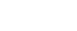 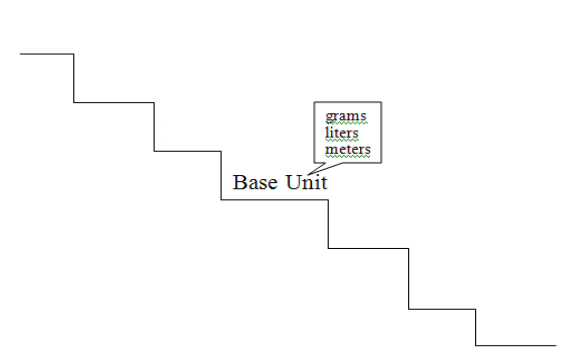   173.6 kg = 173,600__________ g  8.02 cm = 80.2_______  mm  93.1 L = 93,100_________  mL Label the graph using the following choices:Independent VariableDependent Variable	x-axisy-axis Independent variable (x-axis)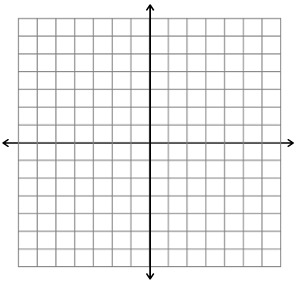 Unit 2 Review:  Matter Name the phase changes below:Gas to liquid:  condensing_______________________________________________________________Liquid to gas:  vaporizing________________________________________________________________Liquid to solid:  freezing_________________________________________________________________Solid to liquid:  melting__________________________________________________________________ In which of the three states of matter are particles moving the fastest?  gas_______________________________The slowest? solid ___________________________________________ A plastic toy floats in a tub of water.  What can you say about the density of the toy compared to the density of water?  The density of the toy is less dense than the density of the water._________________________________Density is a ratio of mass__________________________ to volume ______________________________.Two atoms represent the same element if they have the same number of protons_________________________.You have 100 kg of cotton balls and 100 kg of rocks.  Which has the greatest:Mass: They have equal masses.______Volume:  Cotton balls______________Density:  Rocks___________________ An object with a mass of 84 grams takes up 20 cm3 of space.  What is its density? 4.2 g/cm3 ________________ Mendeleev created this to organize all of the known elements in the universe: Periodic table________________The reactivity of an element is most related to the number of valence electrons that atom has.___________. An atom wants to be stable.  How does this relate to the valence electrons present?  If the atom has a full outer shell of electrons (usually 8), it will be stable, if it does not it will not be stable.  It will interact with other atoms in order to get a full outer shell.____________________________________________________________________Unit 3 Review:  SpaceThe branch of science that deals with celestial objects, space and the physical universe is known as astronomy___.The Big Bang Theory is the most accepted theory about how the universe was formed___________________.Explain the Big Bang Theory:  About 14 billion years ago all of what eventually became matter and energy was contained as a single, hot, dense point and in an instant began to expand._______________________________Why is the Big Bang Theory called a theory and not a law?  It is the best explanation for the evidence that we have.  It may be modified as learn more about our universe.__________________________________________ What is the age of the universe?  Nearly 14 billion years old (13.7 byo)___________________________________What was Hubble’s evidence that the universe is expanding?  When we look at faraway stars and galaxies, their light appears to be red-shifted.________________ ________________________________________________ A galaxy that is moving away from Earth will show what color shift in the light spectrum?  red__________________In red shift, the wavelengths of light become longer_________________ (shorter or longer) and this indicates that the wave source and the observer are getting farther away____________________________ (closer to or farther away from) each other. What type of Galaxy is the Milky Way galaxy?  Spiral_______________________________________________What do all stars start as? Nebula____________________________Explain why our sun appears larger than other stars.  It is closer than all other stars.________________________ The hotter the star, the bluer_____________ the color. In the life cycle of stars, what phase is a star in when it starts to fuse hydrogen atoms and release light as a result?  Main sequence_________________________________________________________________________ In the life cycle of stars, what phase will the sun end up as?  White dwarf, then eventually black dwarf________ Why do massive star have shorter life spans than average stars?  They burn through their fuel faster._________  In what phase of a star’s life cycle will heavier elements like gold and iron form?  supernova_________________ What stage are most stars in?  main sequence______________________________________________________ During which phase does the core of a massive star have so much gravity that even light cannot escape?  Black hole___________________________________What is it called when a massive star explodes and releases large amounts of energy?  supernova____________Unit 4 Review:  Earth ScienceCompared to the Big Bang, when did the solar system form?  About 10 billion years after the Big Bang. ________ Scientists estimate the age of the Earth to be about 4 billion years old___________________________________.Name the correct order of Earth’s 4 major layers starting from the inside and going outwards.a. inner coreb.  outer core	c. mantled. crustWhich combined layers make up the lithosphere?  Crust and upper mantle_______________________________Into how many of Earth’s layers have scientists been able to drill?  One – just the crust_______  About how many miles down have they gone?  About 9 miles_________________Which of Earth’s layers is responsible for Earth’s magnetic field?   Outer core______________________________Which of Earth’s layers has the highest density?  Inner core____________________________________________Scientists have constructed models of the interior of the Earth.  Where have they obtained information to build the models?  Data from earthquakes and volcanoes__________________________________________________Which of Earth’s layers is the thinnest? The crust_____________________________________________________Lithospheric plates move slowly in response to movements in the mantle.  What are these movements that are the driving force behind plate tectonics called?  Convection currents_____________________________________Where is the source of heat that drives convection currents in the mantle?  The core________________________Why do most major earthquakes in the United States occur in California and Alaska? They are located near plate boundaries.__________________________________________________________________________________What is the theory that helps to explain the causes of both earthquakes and volcanoes?  Theory of Plate Tectonics____________________________________________________________________________________What does the plate boundary in the Atlantic Ocean form? Mid-Atlantic ridges____________________________A tsunami, also often referred to as a tidal wave, is a large and sudden rushing of water from the ocean onto islands and into the coastal areas.  What seismic event causes a tsunami?  Earthquakes______________________Which is more dense the lithosphere or the asthenosphere? Asthenosphere.  The less dense lithosphere “floats” on top of the more dense asthenosphere.________________ __________________________________________Where are the youngest rocks on the ocean floor typically found?  Near the mid-ocean ridges.________________Compare ocean crust to continental crust.  Which is older?  continental_____  Which is thinner?  oceanic_______ Complete the table.Unit 5 Review:  Climate Change The layer of gas that surrounds Earth is called the atmosphere _______________________________________.About 80% of the gas in the atmosphere is nitrogen___________________________________.What gas in Earth’s atmosphere protects Earth from harmful ultraviolet (UV) radiation?  ozone_______________What is the primary source of heat on Earth? Electromagnetic radiation from the sun ______________________What keeps Earth’s atmosphere in place?  Earth’s gravity_____________________________________________In which layer of the atmosphere does weather take place?  troposphere________________________________As you get higher in the atmosphere, what happens to the air pressure and air density?  Air pressure and air density both decrease.__________________________________________________________________________List 4 benefits of Earth’s atmosphere:  1.)  It keeps a relatively stable temperature that is need to sustain life.   2.)  It provides oxygen for us to breathe.   3.)  It protects us from harmful UV radiation from the sun.  4.)  It protects us from meteors______________________________________________________________________________What’s the difference between weather and climate?  Weather is the current state of the atmosphere.  Climate is the long-term average of weather for a particular region.______________________________________________What are greenhouse gases and what human activities contribute to greenhouse gases?  Greenhouse gases are gases found in Earth’s atmosphere that trap infrared radiation (heat) from escaping.  Examples are carbon dioxide, water vapor, methane, nitrous oxide, etc.  Human activities that cause an increase greenhouse gases to the environment are large-scale agriculture, deforestation, and burning of fossil fuels.______________________What are some effects of global warming?  Increased global temperatures, rising sea levels, melting ice caps, loss of habitat for some species of plants and animals, more intense storms, etc._______________________ _______What can YOU do to limit greenhouse gas emission? Use less electricity, eat less meat, carpool or take mass transportation when possible, turn appliances off when you are not using them, etc.________________________Plate BoundariesArrowsFeaturesTransformPast each otherConvergentTowards each othertrenchesDivergentAway from each otherMid-ocean ridges